							BEELDVERHAAL DEEL 7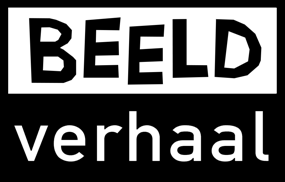 
Wat leuk dat jullie meedoen met Beeldverhaal! Meld je minimaal een week voor de workshopreeks begint gratis aan via Docschool Online zodat je toegang hebt tot het materiaal. Zo kan Docschool Online je aanmelding op tijd verwerken. Naast de films voor Beeldverhaal heb je via Docschool Online toegang tot ruim 130 IDFA documentaires mét bijbehorend lesmateriaal.  Je kunt je hier aanmelden: https://www.idfa.nl/nl/formulier/docschool . Als je aanmelding verwerkt is krijg je hiervan een bevestiging met je inloggegevens. Let op: gebruik je werk-email en niet je persoonlijke mailadres. IDFA moet kunnen aantonen dat Docschool Online alleen voor educatieve doeleinden en docenten wordt gebruikt, het is dus noodzakelijk dat alle mailadressen aan een school zijn gekoppeld. Geen werk-email? Stuur dan even een mailtje naar docschoolonline@idfa.nlKijklijst Beeldverhaal Deel 7:Voorafgaand of rondom les 1:
Ahmed’s haar
Susan Koenen- Nederland- 2016- 16 minhttps://www.idfa.nl/nl/film/4108da06-ad71-47a5-8baa-cd7c517cf391/ahmads-hair/docschoolVoorafgaand aan les 2:Giovanni en het waterballethttps://www.idfa.nl/en/film/2676ce35-2d80-4b63-90ef-eb4ee22dbc76/giovanni-and-the-water-ballet/docschoolVoorafgaand aan les 3 en 4:WolkenzusjeRegie: Sara Kolster. Nederland, 2019: 16 min. (IDFA)https://www.idfa.nl/en/film/9c3777f0-42d8-4543-ab26-d9cf0cac79c5/to-the-moon-and-backOverig:Crowley – Cowboy Up
Andre Hörmann- Duitsland- 2018- 15 min- IDFA School Programhttps://www.idfa.nl/nl/film/b300fe77-4d9f-4cf5-8914-f7f2603a8e97/crowley-cowboy-up/docschoolGilliardBoudewijn Koole- Nederland-1998- 33 minhttps://www.idfa.nl/nl/film/9b674486-2607-42fe-bf26-ea75ebc0e1ef/gilliard/docschool